NT BREAST CANCER VOICE (NTBCV)MEMBERSHIP APPLICATION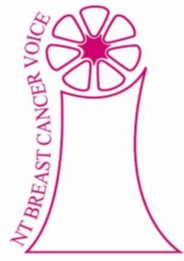 NT BREAST CANCER VOICEInformation-Advocacy-SupportNTBCV is an independent, non-political, self-funded breast cancer advocacy group. We are a member of Breast Cancer Network Australia (BCNA) the national voice of Australians touched by breast cancer.NT Breast Cancer Voice consists of breast cancer survivors and those who support the breast cancer cause.Anyone with an interest in improving services and conditions for those touched by breast cancer in the Northern Territory is invited to join.For further information please view our website:www.ntbcv.org.auEmail:   ntbcv@hotmail.com Postal Address:   GPO Box 4822, Darwin NT 0801The personal details of NT Breast Cancer Voice members are confidential.  Your details will be maintained in a confidential data base to be used solely for the purpose of advising you of current events, sending the newsletter and all matters associated with NT Breast Cancer Voice. If at any time you would like to have your name removed from the list, please advise us.  The personal details of NT Breast Cancer Voice members are confidential.  Your details will be maintained in a confidential data base to be used solely for the purpose of advising you of current events, sending the newsletter and all matters associated with NT Breast Cancer Voice. If at any time you would like to have your name removed from the list, please advise us.  Name: Address: Email: Mobile: I would like to be informed of upcoming issues and eventsSignatureDate of application